АДМИНИСТРАЦИЯ 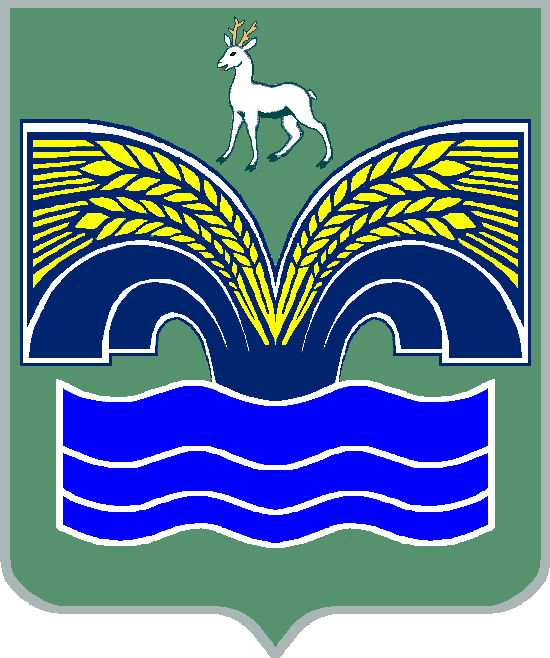 СЕЛЬСКОГО ПОСЕЛЕНИЯ СТАРАЯ БИНАРАДКАМУНИЦИПАЛЬНОГО РАЙОНА КРАСНОЯРСКИЙ САМАРСКОЙ ОБЛАСТИПОСТАНОВЛЕНИЕот 15 апреля 2016 года № 16Об утверждении Порядка использования (порядка принятия решений об использовании, о перераспределении) средств, зарезервированных в составе утвержденных бюджетных ассигнований бюджета сельского поселения Старая Бинарадка муниципального района Красноярский Самарской областиВ соответствии с пунктом 3 статьи 217 Бюджетного кодекса Российской Федерации, администрация сельского поселения Старая Бинарадка муниципального района Красноярский Самарской области ПОСТАНОВЛЯЕТ:1. Утвердить прилагаемый Порядок использования (порядок принятия решений об использовании, о перераспределении) средств, зарезервированных в составе утвержденных бюджетных ассигнований бюджета сельского поселения Старая Бинарадка муниципального района Красноярский Самарской области.2. Опубликовать настоящее постановление в газете «Красноярский вестник» и разместить на официальном сайте администрации муниципального района Красноярский в сети Интернет.3. Установить, что действие настоящего постановления распространяется на правоотношения, возникшие с 1 января 2016 года.Глава администрации                                                                                сельского поселения Старая Бинарадка                                                         муниципального района Красноярский  Самарской области                                                                 О.Ю. ХудяковУтвержденпостановлением Администрации сельского поселения Старая Бинарадка муниципального района КрасноярскийСамарской области от 15 апреля 2016 года №16ПОРЯДОКиспользования (порядок принятия решений об использовании, о перераспределении) средств, зарезервированных в составе утвержденных бюджетных ассигнований бюджета сельского поселения Старая Бинарадка муниципального района Красноярский Самарской области1. Настоящий Порядок использования (порядок принятия решений об использовании, о перераспределении) средств, зарезервированных в составе утвержденных бюджетных ассигнований бюджета сельского поселения Старая Бинарадка муниципального района Красноярский Самарской области, разработан в соответствии с Бюджетным кодексом Российской Федерации, Положением о бюджетном процессе сельского поселения Старая Бинарадка, утвержденным решением Собрания представителей поселения  от 26.12.2012 № 42 и  устанавливает механизм использования средств, зарезервированных в составе утвержденных бюджетных ассигнований бюджета сельского поселения Старая Бинарадка муниципального района Красноярский Самарской области (далее - зарезервированные средства).2. Объем и направления использования зарезервированных средств определяются решением Собрания представителей сельского поселения Старая Бинарадка о бюджете сельского поселения Старая Бинарадка муниципального района Красноярский на соответствующий финансовый год.3. Решение об использовании (перераспределении) зарезервированных средств принимается Администрацией сельского поселения Старая Бинарадка в форме распоряжения Администрации.4. Подготовка проектов распоряжений Администрации об использовании (перераспределении) зарезервированных средств осуществляется специалистом по бюджету администрации поселения с учетом согласования с заинтересованными структурными подразделениями администрации поселения.5. В случае использования (перераспределения) зарезервированных средств вносятся изменения в сводную бюджетную роспись бюджета сельского поселения Старая Бинарадка в соответствии с установленным порядком составления и ведения сводной бюджетной росписи бюджета поселения.6. Использование зарезервированных средств осуществляется в соответствии с их целевой направленностью и отражается главными распорядителями, распорядителями и получателями средств бюджета поселения в составе месячной, квартальной и годовой отчетности по соответствующим разделам классификации расходов бюджетов.	